     Экономический             словарь    дошкольника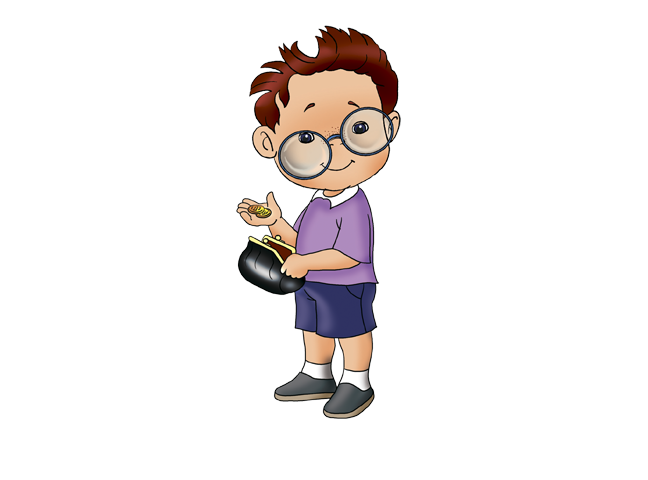 ПОТРЕБНОСТИПотребности – это то, что необходимо человеку,                              без чего он не может обойтись.Жизненно важные потребности – это то, без чего                  человек не может жить (пища, солнце,                    воздух, вода, жилье, одежда).Возможности – это то, что человек может                            получить, сделать, добиться.Материальные потребности – это потребности,                  которые удовлетворяются через                  материальный предмет. Нематериальные потребности: потребности в образовании, в отдыхе, в дружбе, в любви, в заботе и др.Изучение раздела «Потребности» подготавливаетдошкольников к изучению раздела «Труд», способствует пониманию взаимосвязи между категорией «потребности» и трудом как основным источником для удовлетворения многочисленных потребностей человека.2. ТРУДТруд – деятельность человека, которая направлена             на удовлетворение потребностей.Профессия – это основное занятие, дело, которому               человек обучен. (Например, врач, учитель).Специальность – это дело, которым человек              конкретно занимается в рамках своей              профессии. (Врач-терапевт, врач-хирург,              учитель истории, учитель начальных               классов и т. д.)Продукт труда – результат труда.Изучение раздела «Труд» подготавливает дошкольников к изучению разделов «Товар» и «Деньги». Способствует пониманию взаимосвязи между понятием «труд», «товар», «деньги» как основных источников для удовлетворения многочисленных потребностей человека. ТОВАРТовар – продукт труда для обмена или продажи.Полезность товара – способность товара                удовлетворять потребности человека.Стоимость – затраты, необходимые для создания                        товара.Цена – количество денег, которые надо заплатить               за товар или услугу.Покупка – приобретение товара за определенную                     плату.Распродажа – торговля товарами сезонного спроса                         по сниженным ценам.Изучение раздела «Товар» опирается на представления детей, сформированные при изучении разделов «Потребности» и «Труд», закрепляет понимание того, что любой товар создаётся трудом для удовлетворения потребностей человека.Усвоение раздела «Товар» подготавливает дошкольников к восприятию содержания раздела «Деньги», способствует пониманию роли денег в процессе купли-продажи.4. ДЕНЬГИДеньги – особый универсальный товар, который          измеряет стоимость других товаров или услуг.Монеты – деньги, изготовленные из металла.Банкнота – вид бумажных денег.Банк – кредитно-финансовое учреждение,          осуществляющее операции, связанные с          накоплением денежных средств,           посредничеством в платежах, кредитованием.Вклад – деньги, хранящиеся в банках.Кредит – деньги, предоставленные в долг с                 уплатой процента.Валюта – денежная единица страны.Изучение раздела «Деньги» опирается на представления детей, сформированные при изучении разделов «Потребности» и «Товар», закрепляет понимание того, что любой товар, созданный для удовлетворения потребностей человека, покупается и продаётся за деньги.Усвоение раздела «Деньги» подготавливает дошкольников к восприятию содержания раздела «Семейный бюджет», способствует пониманию роли денег в процессе планирования доходов и расходов семьи.5. СЕМЕЙНЫЙ БЮДЖЕТСемейный бюджет – это доходы и расходы                                     денежных средств семьи. Доход – это материальные ценности или средства,                   полученные нами в результате какой-либо                  работы. Расход – это деньги или материальные ценности,    затраченные на оплату услуг и на покупку вещей.Доходы семьи – это деньги, которые члены семьи                              приносят в дом.Зарплата – это деньги, получаемые за работу. Зарплата – это оплата труда за месяц, за неделю                      или день. Пенсия – это деньги, которые платят пожилым               людям, проработавшим до этого много лет.Стипендия – это ежемесячная денежная выплата                       студентам.Премия – это деньги, получаемые дополнительно к             заработной плате за особые успехи в работе.Изучение раздела «Семейный бюджет» завершает реализацию базового модуля «Финансовая азбука». В рамках раздела «Семейный бюджет» расширяются представления, полученные в ходе изучения разделов «Потребности», «Деньги», «Труд».